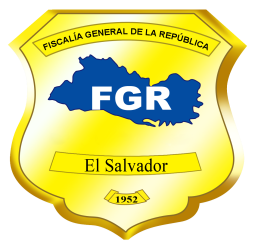 Fiscalía General de la RepúblicaUnidad de Acceso a la Información PúblicaSolicitud Nº 407-UAIP-FGR-2019FISCALÍA GENERAL DE LA REPÚBLICA, UNIDAD DE ACCESO A LA INFORMACIÓN PÚBLICA. San Salvador, a las trece con cinco minutos del día siete de octubre de dos mil diecinueve.Se recibió con fecha veintitrés de septiembre del presente año, solicitud de información escrita, presentada en esta Unidad, conforme a la Ley de Acceso a la Información Pública (en adelante LAIP), por el ciudadano ----------------------------------------------------------, con Documento Único de Identidad número -------------------------------------------------------------------------------------------------------------; de la que se hacen las siguientes CONSIDERACIONES:  I. De la solicitud presentada se tiene que el interesado literalmente pide se le proporcione la siguiente información: “Solicito la información correspondiente de fecha primero de junio de 2018 al primero de junio de 2019, del número de delitos calificados provisionalmente como feminicidios y cuántos de estos han llegado al tribunal de sentencia con resultados condenatorios y absolutorios, detallados a nivel nacional y regional de la zona occidental.” Periodo solicitado: Desde junio del año 2018 hasta el mes de junio de 2019. II. Conforme al artículo 66 LAIP, se han analizado los requisitos de fondo y forma que debe cumplir la solicitud, verificando que ésta cumple con los requisitos legales, de claridad y precisión; y habiendo presentado el interesado su Documento Único de Identidad, conforme a lo establecido en el artículo 52 del Reglamento LAIP, se continuó con el trámite de su solicitud. III. Con el objeto de localizar, verificar la clasificación y, en su caso, comunicar la manera en que se encuentra disponible la información, se transmitió la solicitud al Departamento de Estadística, de esta Fiscalía, conforme al artículo 70 LAIP.IV. Del análisis de la información solicitada, se tiene que es información pública, por lo que no se encuentra dentro de ninguna de las causales de reserva previstas en el artículo 19 LAIP, y tampoco es información considerada confidencial de acuerdo a lo establecido en el Art. 24 LAIP, por lo que es factible su entrega.POR TANTO, en razón de lo anterior, con base en los artículos 62, 65, 66, 70, 71 y 72 LAIP, se RESUELVE: CONCEDER EL ACCESO A LA INFORMACIÓN SOLICITADA, por medio de los cuadros estadísticos que se presentan a continuación: “Solicito la información correspondiente de fecha primero de junio de 2018 al primero de junio de 2019, del número de delitos calificados provisionalmente como feminicidios… detallados a nivel nacional y regional de la zona occidental.” Datos a nivel nacional.Fuente: Departamento de Estadística, según Base de Datos SIGAP FGR al 01/10/2019Datos por Dirección Fiscal de Occidente (comprende las Oficinas Fiscales de: Ahuachapán, Sonsonate, Santa Ana y Chalatenango. Fuente: Departamento de Estadística, según Base de Datos SIGAP FGR al 01/10/2019“…Cuántos de estos han llegado al tribunal de sentencia con resultados condenatorios y absolutorios, detallados a nivel nacional y regional de la zona occidental.” Datos a nivel nacional.Fuente: Departamento de Estadística, según Base de Datos SIGAP FGR al 01/10/2019Datos por Dirección Fiscal de Occidente (comprende las Oficinas Fiscales de: Ahuachapán, Sonsonate, Santa Ana y Chalatenango. Fuente: Departamento de Estadística, según Base de Datos SIGAP FGR al 01/10/2019Sobre la información que se entrega se hacen las siguientes aclaraciones:Los datos estadísticos se entregan según registros de las Bases de Datos del Sistema de Información y Gestión Automatizada del Proceso Fiscal (SIGAP).  En general, los cuadros estadísticos contienen información únicamente de las categorías que se encontraron registros, de acuerdo a los criterios establecidos por el peticionario.La información comprende la cantidad de casos ingresados independientemente de la forma de inicio (denuncia, parte policial, aviso, etc.), por los delitos de Feminicidio y Feminicidio Agravado (Artículos 45 y 46 de la Ley Especial Integral para una Vida Libre de Violencia para las Mujeres (LEIVM). En relación al requerimiento donde solicita la información de forma regional de la zona occidental, los datos que se presentan corresponden a los de la Dirección Fiscal de Occidente, que incluye las Oficinas Fiscales de: Ahuachapán, Sonsonate, Santa Ana y Chalatenango. Todos los datos entregados corresponden a los casos iniciados en el periodo solicitado, incluyendo las estadísticas de resultados condenatorios y absolutorios. Las Condenas y Absoluciones comprende las Sentencias y Procedimientos Abreviados.La información de condenas y absoluciones es el dato de los casos que, al momento de procesar ésta solicitud, han obtenido dicho resultado, por lo tanto, pueden existir imputados pendientes de judicialización, de la obtención de un resultado dentro del proceso judicial o que han obtenido un resultado diferente al solicitado.Notifíquese, al correo electrónico señalado por el solicitante, dando cumplimiento a lo establecido en los artículos 62 LAIP y 59 del Reglamento LAIP.Licda. Deisi Marina Posada de Rodríguez MezaOficial de InformaciónVERSIÓN PÚBLICA: Conforme al Art. 30 LAIP, por supresión de datos personales de nombre, documento de identidad de las personas relacionadas en la solicitud de Información, conforme al Art. 24 lit. “c” LAIP.CANTIDAD DE CASOS INGRESADOS (INDEPENDIENTEMENTE SU FORMA DE INGRESO) POR LOS DELITOS DE FEMINICIDIO (ARTS. 45 Y 46 LEY ESPECIAL INTEGRAL PARA UNA VIDA LIBRE DE VIOLENCIA PARA LAS MUJERES), A NIVEL NACIONAL, DEL MES DE JUNIO 2018 A JUNIO 2019; DETALLADO POR DELITO Y AÑO. CANTIDAD DE CASOS INGRESADOS (INDEPENDIENTEMENTE SU FORMA DE INGRESO) POR LOS DELITOS DE FEMINICIDIO (ARTS. 45 Y 46 LEY ESPECIAL INTEGRAL PARA UNA VIDA LIBRE DE VIOLENCIA PARA LAS MUJERES), A NIVEL NACIONAL, DEL MES DE JUNIO 2018 A JUNIO 2019; DETALLADO POR DELITO Y AÑO. CANTIDAD DE CASOS INGRESADOS (INDEPENDIENTEMENTE SU FORMA DE INGRESO) POR LOS DELITOS DE FEMINICIDIO (ARTS. 45 Y 46 LEY ESPECIAL INTEGRAL PARA UNA VIDA LIBRE DE VIOLENCIA PARA LAS MUJERES), A NIVEL NACIONAL, DEL MES DE JUNIO 2018 A JUNIO 2019; DETALLADO POR DELITO Y AÑO. CANTIDAD DE CASOS INGRESADOS (INDEPENDIENTEMENTE SU FORMA DE INGRESO) POR LOS DELITOS DE FEMINICIDIO (ARTS. 45 Y 46 LEY ESPECIAL INTEGRAL PARA UNA VIDA LIBRE DE VIOLENCIA PARA LAS MUJERES), A NIVEL NACIONAL, DEL MES DE JUNIO 2018 A JUNIO 2019; DETALLADO POR DELITO Y AÑO. CANTIDAD DE CASOS INGRESADOS (INDEPENDIENTEMENTE SU FORMA DE INGRESO) POR LOS DELITOS DE FEMINICIDIO (ARTS. 45 Y 46 LEY ESPECIAL INTEGRAL PARA UNA VIDA LIBRE DE VIOLENCIA PARA LAS MUJERES), A NIVEL NACIONAL, DEL MES DE JUNIO 2018 A JUNIO 2019; DETALLADO POR DELITO Y AÑO. CANTIDAD DE CASOS INGRESADOS (INDEPENDIENTEMENTE SU FORMA DE INGRESO) POR LOS DELITOS DE FEMINICIDIO (ARTS. 45 Y 46 LEY ESPECIAL INTEGRAL PARA UNA VIDA LIBRE DE VIOLENCIA PARA LAS MUJERES), A NIVEL NACIONAL, DEL MES DE JUNIO 2018 A JUNIO 2019; DETALLADO POR DELITO Y AÑO. DELITOSAño 2018Año 2019Feminicidio (45 LEIVM)5645Feminicidio Agravado (46 LEIVM)5031Total10676CANTIDAD DE CASOS INGRESADOS (INDEPENDIENTEMENTE SU FORMA DE INGRESO) EN LA DIRECCIÓN FISCAL DE OCCIDENTE, POR LOS DELITOS DE FEMINICIDIO (ARTS. 45 Y 46 LEY ESPECIAL INTEGRAL PARA UNA VIDA LIBRE DE VIOLENCIA PARA LAS MUJERES), DEL MES DE JUNIO 2018 A JUNIO 2019; DETALLADO POR DELITO Y AÑO. CANTIDAD DE CASOS INGRESADOS (INDEPENDIENTEMENTE SU FORMA DE INGRESO) EN LA DIRECCIÓN FISCAL DE OCCIDENTE, POR LOS DELITOS DE FEMINICIDIO (ARTS. 45 Y 46 LEY ESPECIAL INTEGRAL PARA UNA VIDA LIBRE DE VIOLENCIA PARA LAS MUJERES), DEL MES DE JUNIO 2018 A JUNIO 2019; DETALLADO POR DELITO Y AÑO. CANTIDAD DE CASOS INGRESADOS (INDEPENDIENTEMENTE SU FORMA DE INGRESO) EN LA DIRECCIÓN FISCAL DE OCCIDENTE, POR LOS DELITOS DE FEMINICIDIO (ARTS. 45 Y 46 LEY ESPECIAL INTEGRAL PARA UNA VIDA LIBRE DE VIOLENCIA PARA LAS MUJERES), DEL MES DE JUNIO 2018 A JUNIO 2019; DETALLADO POR DELITO Y AÑO. CANTIDAD DE CASOS INGRESADOS (INDEPENDIENTEMENTE SU FORMA DE INGRESO) EN LA DIRECCIÓN FISCAL DE OCCIDENTE, POR LOS DELITOS DE FEMINICIDIO (ARTS. 45 Y 46 LEY ESPECIAL INTEGRAL PARA UNA VIDA LIBRE DE VIOLENCIA PARA LAS MUJERES), DEL MES DE JUNIO 2018 A JUNIO 2019; DETALLADO POR DELITO Y AÑO. CANTIDAD DE CASOS INGRESADOS (INDEPENDIENTEMENTE SU FORMA DE INGRESO) EN LA DIRECCIÓN FISCAL DE OCCIDENTE, POR LOS DELITOS DE FEMINICIDIO (ARTS. 45 Y 46 LEY ESPECIAL INTEGRAL PARA UNA VIDA LIBRE DE VIOLENCIA PARA LAS MUJERES), DEL MES DE JUNIO 2018 A JUNIO 2019; DETALLADO POR DELITO Y AÑO. CANTIDAD DE CASOS INGRESADOS (INDEPENDIENTEMENTE SU FORMA DE INGRESO) EN LA DIRECCIÓN FISCAL DE OCCIDENTE, POR LOS DELITOS DE FEMINICIDIO (ARTS. 45 Y 46 LEY ESPECIAL INTEGRAL PARA UNA VIDA LIBRE DE VIOLENCIA PARA LAS MUJERES), DEL MES DE JUNIO 2018 A JUNIO 2019; DETALLADO POR DELITO Y AÑO. DELITOSAño 2018Año 2019Feminicidio (45 LEIVM)245Feminicidio Agravado (46 LEIVM)134Total379CANTIDAD DE IMPUTADOS CON RESULTADOS CONDENATORIOS Y ABSOLUTORIOS, POR LOS DELITOS DE FEMINICIDIO (ARTS. 45 Y 46 LEY ESPECIAL INTEGRAL PARA UNA VIDA LIBRE DE VIOLENCIA PARA LAS MUJERES), A NIVEL NACIONAL, DEL MES DE JUNIO 2018 A JUNIO 2019; DETALLADO POR DELITO, AÑO Y TIPO DE SENTENCIA. CANTIDAD DE IMPUTADOS CON RESULTADOS CONDENATORIOS Y ABSOLUTORIOS, POR LOS DELITOS DE FEMINICIDIO (ARTS. 45 Y 46 LEY ESPECIAL INTEGRAL PARA UNA VIDA LIBRE DE VIOLENCIA PARA LAS MUJERES), A NIVEL NACIONAL, DEL MES DE JUNIO 2018 A JUNIO 2019; DETALLADO POR DELITO, AÑO Y TIPO DE SENTENCIA. CANTIDAD DE IMPUTADOS CON RESULTADOS CONDENATORIOS Y ABSOLUTORIOS, POR LOS DELITOS DE FEMINICIDIO (ARTS. 45 Y 46 LEY ESPECIAL INTEGRAL PARA UNA VIDA LIBRE DE VIOLENCIA PARA LAS MUJERES), A NIVEL NACIONAL, DEL MES DE JUNIO 2018 A JUNIO 2019; DETALLADO POR DELITO, AÑO Y TIPO DE SENTENCIA. CANTIDAD DE IMPUTADOS CON RESULTADOS CONDENATORIOS Y ABSOLUTORIOS, POR LOS DELITOS DE FEMINICIDIO (ARTS. 45 Y 46 LEY ESPECIAL INTEGRAL PARA UNA VIDA LIBRE DE VIOLENCIA PARA LAS MUJERES), A NIVEL NACIONAL, DEL MES DE JUNIO 2018 A JUNIO 2019; DETALLADO POR DELITO, AÑO Y TIPO DE SENTENCIA. CANTIDAD DE IMPUTADOS CON RESULTADOS CONDENATORIOS Y ABSOLUTORIOS, POR LOS DELITOS DE FEMINICIDIO (ARTS. 45 Y 46 LEY ESPECIAL INTEGRAL PARA UNA VIDA LIBRE DE VIOLENCIA PARA LAS MUJERES), A NIVEL NACIONAL, DEL MES DE JUNIO 2018 A JUNIO 2019; DETALLADO POR DELITO, AÑO Y TIPO DE SENTENCIA. CANTIDAD DE IMPUTADOS CON RESULTADOS CONDENATORIOS Y ABSOLUTORIOS, POR LOS DELITOS DE FEMINICIDIO (ARTS. 45 Y 46 LEY ESPECIAL INTEGRAL PARA UNA VIDA LIBRE DE VIOLENCIA PARA LAS MUJERES), A NIVEL NACIONAL, DEL MES DE JUNIO 2018 A JUNIO 2019; DETALLADO POR DELITO, AÑO Y TIPO DE SENTENCIA. CANTIDAD DE IMPUTADOS CON RESULTADOS CONDENATORIOS Y ABSOLUTORIOS, POR LOS DELITOS DE FEMINICIDIO (ARTS. 45 Y 46 LEY ESPECIAL INTEGRAL PARA UNA VIDA LIBRE DE VIOLENCIA PARA LAS MUJERES), A NIVEL NACIONAL, DEL MES DE JUNIO 2018 A JUNIO 2019; DETALLADO POR DELITO, AÑO Y TIPO DE SENTENCIA. CANTIDAD DE IMPUTADOS CON RESULTADOS CONDENATORIOS Y ABSOLUTORIOS, POR LOS DELITOS DE FEMINICIDIO (ARTS. 45 Y 46 LEY ESPECIAL INTEGRAL PARA UNA VIDA LIBRE DE VIOLENCIA PARA LAS MUJERES), A NIVEL NACIONAL, DEL MES DE JUNIO 2018 A JUNIO 2019; DETALLADO POR DELITO, AÑO Y TIPO DE SENTENCIA. CANTIDAD DE IMPUTADOS CON RESULTADOS CONDENATORIOS Y ABSOLUTORIOS, POR LOS DELITOS DE FEMINICIDIO (ARTS. 45 Y 46 LEY ESPECIAL INTEGRAL PARA UNA VIDA LIBRE DE VIOLENCIA PARA LAS MUJERES), A NIVEL NACIONAL, DEL MES DE JUNIO 2018 A JUNIO 2019; DETALLADO POR DELITO, AÑO Y TIPO DE SENTENCIA. CANTIDAD DE IMPUTADOS CON RESULTADOS CONDENATORIOS Y ABSOLUTORIOS, POR LOS DELITOS DE FEMINICIDIO (ARTS. 45 Y 46 LEY ESPECIAL INTEGRAL PARA UNA VIDA LIBRE DE VIOLENCIA PARA LAS MUJERES), A NIVEL NACIONAL, DEL MES DE JUNIO 2018 A JUNIO 2019; DETALLADO POR DELITO, AÑO Y TIPO DE SENTENCIA. DELITOSDELITOSAbsolucionesCondenasTotalAño 2018Feminicidio Agravado (46 LEIVM)011Año 2018Total011Año 2019Feminicidio (45 LEIVM)101Año 2019Feminicidio Agravado (46 LEIVM)235Año 2019Total336TOTAL GENERALTOTAL GENERAL347CANTIDAD DE IMPUTADOS CON RESULTADOS CONDENATORIOS Y ABSOLUTORIOS, POR LOS DELITOS DE FEMINICIDIO (45 Y 46 LEY ESPECIAL INTEGRAL PARA UNA VIDA LIBRE DE VIOLENCIA PARA LAS MUJERES), EN LA DIRECCIÓN FISCAL DE OCCIDENTE, DEL MES DE JUNIO 2018 A JUNIO 2019; DETALLADO POR DELITO, AÑO Y TIPO DE SENTENCIA. CANTIDAD DE IMPUTADOS CON RESULTADOS CONDENATORIOS Y ABSOLUTORIOS, POR LOS DELITOS DE FEMINICIDIO (45 Y 46 LEY ESPECIAL INTEGRAL PARA UNA VIDA LIBRE DE VIOLENCIA PARA LAS MUJERES), EN LA DIRECCIÓN FISCAL DE OCCIDENTE, DEL MES DE JUNIO 2018 A JUNIO 2019; DETALLADO POR DELITO, AÑO Y TIPO DE SENTENCIA. CANTIDAD DE IMPUTADOS CON RESULTADOS CONDENATORIOS Y ABSOLUTORIOS, POR LOS DELITOS DE FEMINICIDIO (45 Y 46 LEY ESPECIAL INTEGRAL PARA UNA VIDA LIBRE DE VIOLENCIA PARA LAS MUJERES), EN LA DIRECCIÓN FISCAL DE OCCIDENTE, DEL MES DE JUNIO 2018 A JUNIO 2019; DETALLADO POR DELITO, AÑO Y TIPO DE SENTENCIA. CANTIDAD DE IMPUTADOS CON RESULTADOS CONDENATORIOS Y ABSOLUTORIOS, POR LOS DELITOS DE FEMINICIDIO (45 Y 46 LEY ESPECIAL INTEGRAL PARA UNA VIDA LIBRE DE VIOLENCIA PARA LAS MUJERES), EN LA DIRECCIÓN FISCAL DE OCCIDENTE, DEL MES DE JUNIO 2018 A JUNIO 2019; DETALLADO POR DELITO, AÑO Y TIPO DE SENTENCIA. CANTIDAD DE IMPUTADOS CON RESULTADOS CONDENATORIOS Y ABSOLUTORIOS, POR LOS DELITOS DE FEMINICIDIO (45 Y 46 LEY ESPECIAL INTEGRAL PARA UNA VIDA LIBRE DE VIOLENCIA PARA LAS MUJERES), EN LA DIRECCIÓN FISCAL DE OCCIDENTE, DEL MES DE JUNIO 2018 A JUNIO 2019; DETALLADO POR DELITO, AÑO Y TIPO DE SENTENCIA. CANTIDAD DE IMPUTADOS CON RESULTADOS CONDENATORIOS Y ABSOLUTORIOS, POR LOS DELITOS DE FEMINICIDIO (45 Y 46 LEY ESPECIAL INTEGRAL PARA UNA VIDA LIBRE DE VIOLENCIA PARA LAS MUJERES), EN LA DIRECCIÓN FISCAL DE OCCIDENTE, DEL MES DE JUNIO 2018 A JUNIO 2019; DETALLADO POR DELITO, AÑO Y TIPO DE SENTENCIA. CANTIDAD DE IMPUTADOS CON RESULTADOS CONDENATORIOS Y ABSOLUTORIOS, POR LOS DELITOS DE FEMINICIDIO (45 Y 46 LEY ESPECIAL INTEGRAL PARA UNA VIDA LIBRE DE VIOLENCIA PARA LAS MUJERES), EN LA DIRECCIÓN FISCAL DE OCCIDENTE, DEL MES DE JUNIO 2018 A JUNIO 2019; DETALLADO POR DELITO, AÑO Y TIPO DE SENTENCIA. CANTIDAD DE IMPUTADOS CON RESULTADOS CONDENATORIOS Y ABSOLUTORIOS, POR LOS DELITOS DE FEMINICIDIO (45 Y 46 LEY ESPECIAL INTEGRAL PARA UNA VIDA LIBRE DE VIOLENCIA PARA LAS MUJERES), EN LA DIRECCIÓN FISCAL DE OCCIDENTE, DEL MES DE JUNIO 2018 A JUNIO 2019; DETALLADO POR DELITO, AÑO Y TIPO DE SENTENCIA. DELITOSDELITOSAbsolucionesTotalAño 2019Feminicidio (45 LEIVM)11